15  группа                литература                       17 маяТема урока « Биография А. П. Чехова. Рассказ « Ионыч»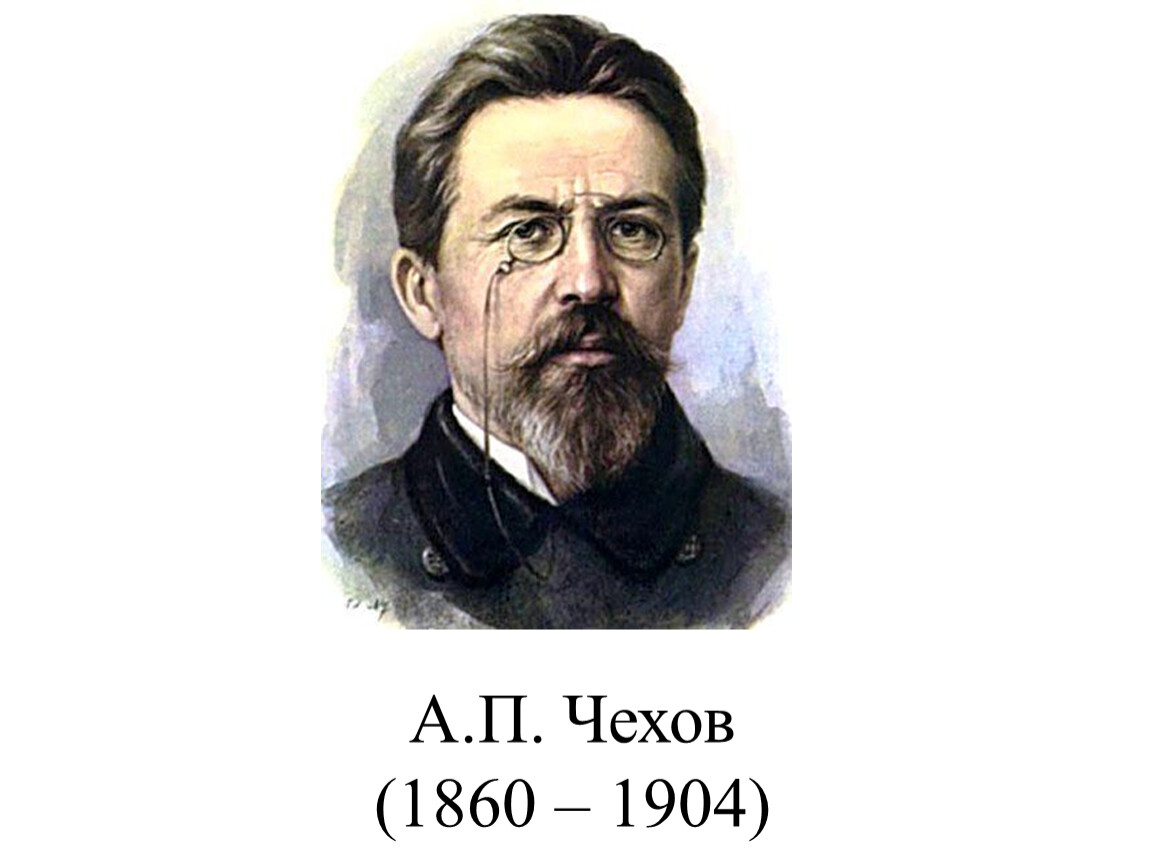 Пройдите по ссылке и прочитайте материал « Биография А. П. Чехова»https://obrazovaka.ru/alpha/c/chexov-anton-pavlovich-chekhov-anton-pavlovichПерепишите  хронологическую таблицу « Биография А. П. Чехова».Прочитайте рассказ « Человек в футляре» Тест на знание текста найдите по ссылке.  Запишите результат.https://obrazovaka.ru/books/chehov/chelovek-v-futlyare